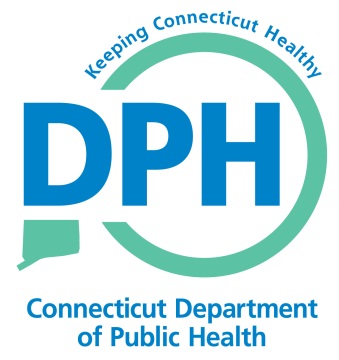 Authorization for Visual and Audio ReproductionPurpose:  To provide authorization for the Connecticut Department of Public Health and its designated agents* for filming, producing, broadcasting, webcasting, and or publishing any words, audio/video tapes, photographs, motion pictures, images, and/or illustrations from the:CT DPH State Physical Activity Program (SPAN)* Designated agents include, but are not limited to, the Centers for Disease Control and PreventionName of Individual (or minor for whom authorizations is given)Date of Birth (individual or minor)Address  (street/state/zip)Address  (street/state/zip)I give my permission to the Connecticut Department of Public Health to make, publish or re-publish the following of me (or of the minor for whom I have custody):PhotographsSocial mediaOther ______________________________________________________________I give my permission to the Connecticut Department of Public Health to make, publish or re-publish the following of me (or of the minor for whom I have custody):PhotographsSocial mediaOther ______________________________________________________________I understand that the above visual and/or audio reproductions are made for the purpose of:Education PublicityI understand that the above visual and/or audio reproductions are made for the purpose of:Education PublicityI give permission for my name, or the name of the minor for whom I have custody, to be used/published.I give permission for my name, or the name of the minor for whom I have custody, to be used/published.Signature of Individual or Legal GuardianDate